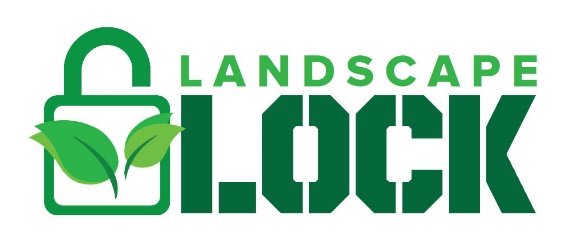 LANDSCAPE LOCK® - Pebbles Application Instructions  for pebbles and stones up to 20mm diameterPrepare the Site:Dry Pebbles: The site should be completely dry and free from water. The site must be free from rain for a minimum of 24 hours after the application. Weather: Temperature must be at least 8°C. Compaction (Optional): Compaction is not required but is recommended for optimal longevity. Compact the pebbles by walking over the site to ensure the pebbles are lying close  together.Prepare Application EquipmentUse Pressure Pump Spray ApplicatorSpray Nozzles: Set spray nozzles to the desired width, height and output rate.Coverage: The spray nozzles should provide an even coat over the treatment area with each pass. Spray Rate: Set the spray rate high enough to allow even coverage with multiple coats and low enough to prevent material from draining away from the treatment area. Prepare the LANDSCAPE LOCK Dilution:Example: 	Pebbles (no traffic) add 1 litre Landscape Lock to 3 litres clean water and mix well.Equipment: 			5 litre spray packCalculation: 	5 litres of LANDSCAPE LOCK mixed with 15 litres clean water will cover 40 square metres of pebbles. Application Rate:	Apply the dilution at a rate of 1 litre per 2 square metersFoaming: To prevent foaming, add the LANDSCAPE LOCK concentrate last, directly into the water.Apply the LANDSCAPE LOCK DilutionMultiple Coats: Apply the LANDSCAPE LOCK dilution in multiple coats over the pebbles. Drying: Wait for the first coat to become touch dry before applying the second coat of LANDSCAPE LOCK dilution. Clean the Application EquipmentRinse: Rinse off all application equipment thoroughly with water until clean, immediately after use. If LANDSCAPE LOCK is allowed to dry and cure, use a pressure washer or steam cleaner and a brush to remove residue. Store the spray head in a bucket of water between coats to prevent nozzle blocking.Traffic: Prevent any human activity over the treated area. Curing: Allow the treated area to dry and cure for approximately 24 to 48 hours. Do not touch the treated area until the product is dry.Performance Factors:	Application rate, pebble size, pebble type, dilution, compaction, traffic, penetration, climate & othersMaintenance:	Approximately 30% the original volume used after the first 12 months. Rain / Precipitation:	Once cured, LANDSCAPE LOCK is no longer water soluble and will not dissipate or wash away.Please call LANDSCAPE LOCK on 07 3279 2554 or email us at admin@landscapelock.com.au with any questions.Please call LANDSCAPE LOCK on 07 3279 2554 or email us at admin@landscapelock.com.au with any questions.TerraShield Pty Ltd warrants this product to be free from defects. Where permitted by law, TerraShield makes no other warranties with respect to this product, express or implied, including without limitation the implied warranties of merchantability or fitness for particular purpose. The purchaser shall be responsible to orchestrate their own tests to determine the suitability of this product for their particular purpose. TerraShield’s liability shall be limited in all events to supplying sufficient product to re-treat the specific areas to which product proven to be defective has been applied. Acceptance and use of this product absolves TerraShield from any other liability, from any and all sources, including liability for incidental, consequential or resultant damages whether due to breach of warranty, negligence or strict liability. This warranty may not be modified or extended by representatives of TerraShield, its distributors or dealers, independent contractors, clients or end-users of any kind.Substrate to be treatedPartsconcentrateParts WaterTotal sq m  per litre of mixExample m² to be treatedLitres of LANDSCAPE LOCK required for 100m²Litres of water requiredLitres of dilute Pebbles up to 30mm diameter1 3 210012.537.550